LILYISTHATYOU CALLS ON “GORGEOUS GORGEOUS GIRLS” TO EMBRACE THEIR POWERLISTEN TO “GORGEOUS GORGEOUS GIRLS” HERE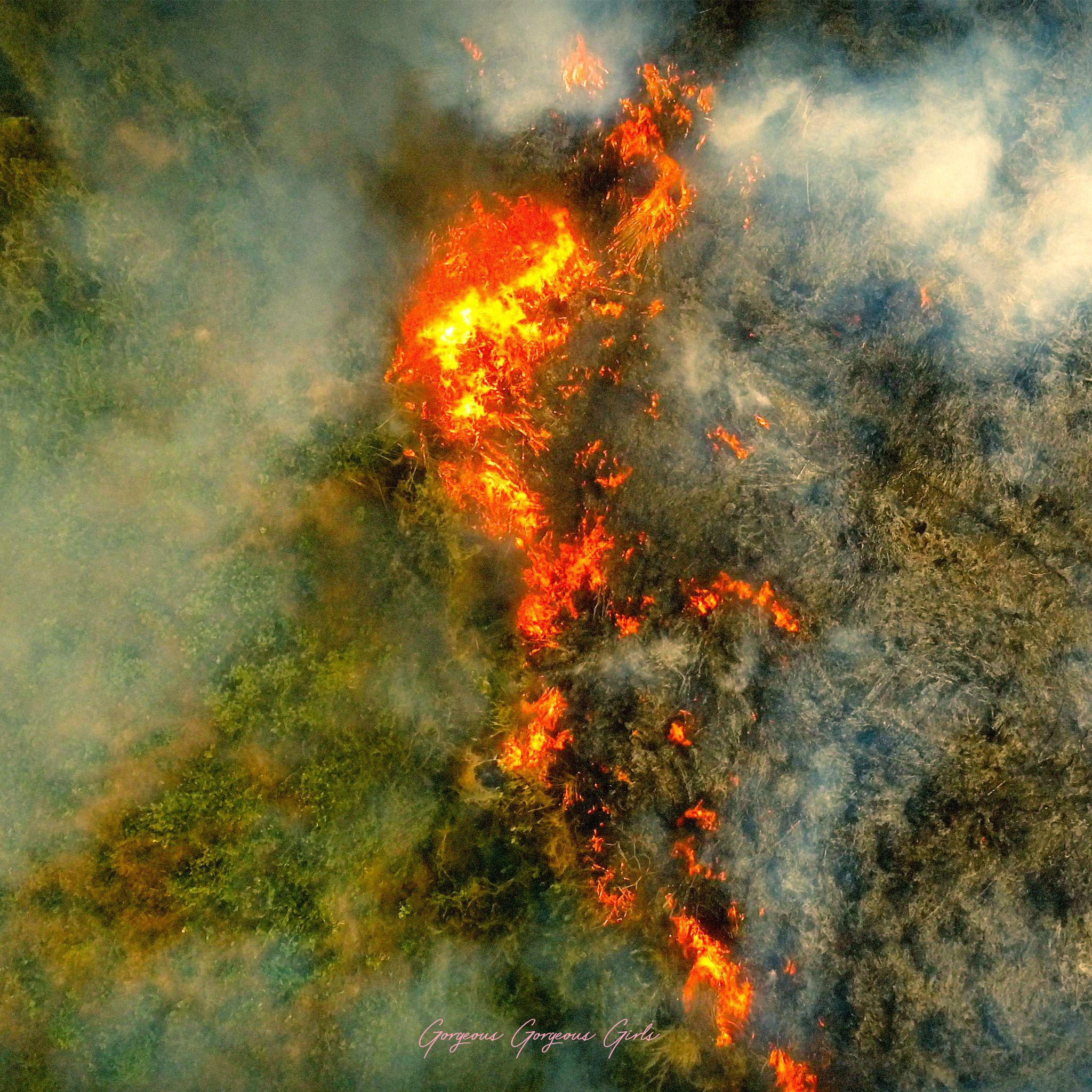 May 20, 2022 (Los Angeles, CA) – Today, pop provocateur Lilyisthatyou unleashes the galvanizing dance-floor anthem, “Gorgeous Gorgeous Girls.” Listen HERE via Warner Records. The propulsive track finds the 21-year-old in her element — teaming ferocious beats with massive pop hooks. However, as playful and ecstatic as the song is, there’s a lot more on Lily’s mind than hitting the club. While Lily once again showcases her love of nightlife on “Gorgeous Gorgeous Girls,” she also calls on fellow hotties to use their powers for good. Like raising awareness for the climate crisis, as the track’s cover art — depicting a burning hilltop — alludes. “Gorgeous, gorgeous girls love to f**k with the world,” the Canadian newcomer purrs over glistening synths on the chorus. “And I’m just watching it burn, while they’re just watching me twirl.” The singer reveals that the track is a call to action for women around the globe. “When I’m bored, I get destructive and impulsive, or I sit on my phone until I feel empty, weird, and numb,” Lily reveals. “What I want my listeners to take away from this song is that the gorgeous gorgeous girls could be our heroes by stepping up and raising awareness about what really matters — and if they act right, the world might."“Gorgeous Gorgeous Girls” is just the latest from the pop upstart following “ALL ABOUT ME” and “Moderation,” both of which highlight Lily’s ability to captivate while staking out her own territory in the music landscape. Previously, Lily dropped ’80s-soaked single “Purity” and the NYE-heralding “Party 22.” In 2021, her first-ever release “FMRN” set the internet on fire to the tune of TikTok virality and over 40 million global streams. With her latest single, Lily is calling on “Gorgeous Gorgeous Girls” to take a stand with her. That is, when they’re not tearing up the dance floor. 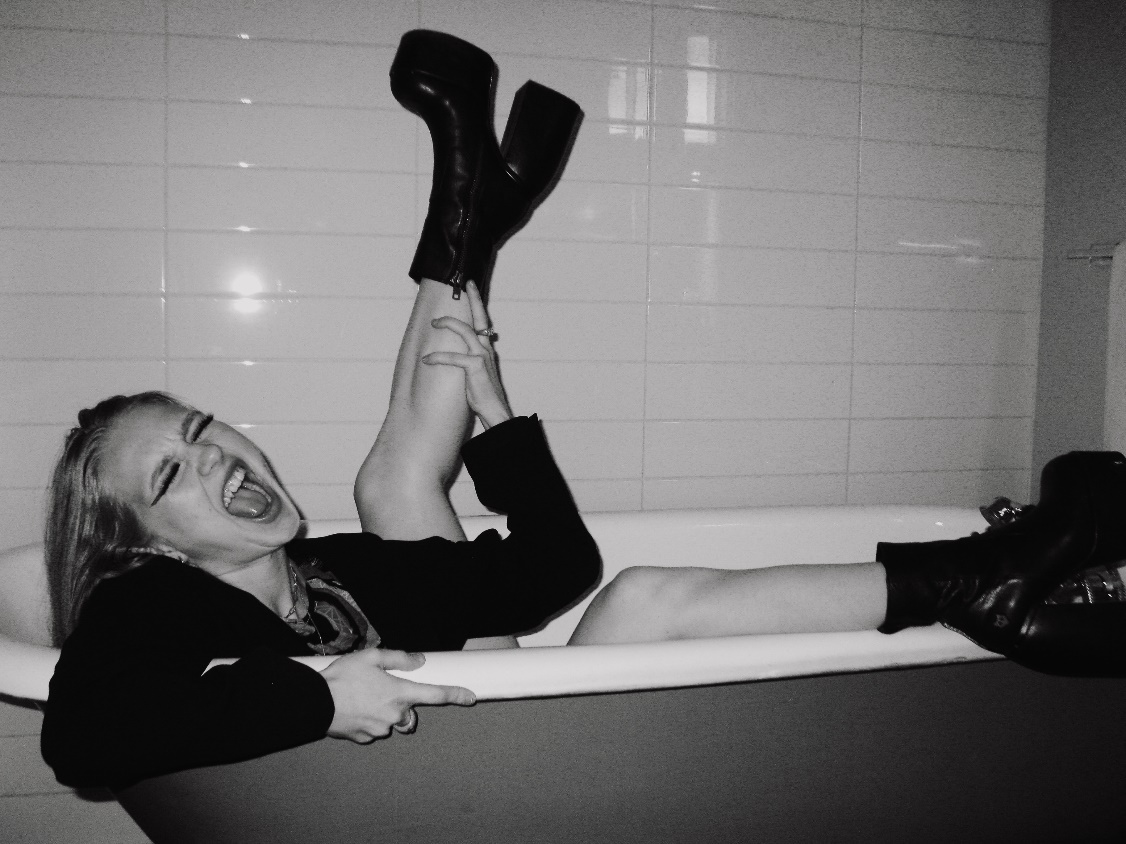 Photo credit: Inta Lukss                            ABOUT LILYISTHATYOU:Through her raw and vulnerable take on pop, Lilyisthatyou wants to be the role model she never had. Thanks to defiant, vibrant anthems like “FMRN” (a.k.a. “Fuck Me Right Now”) the 21-year-old has already established herself as a pop singer without parallel, tackling topics others won't—sex, addiction, shame—without preaching or posturing, in order to reach listeners where they are. While she employs all sorts of sounds across her diverse pop songs, she’s committed to making dynamic female-first party anthems. And on her single, “Party 22,” the freshly minted hitmaker takes a moment to let her hair down. “Party 22” follows the breakout “FMRN,” which has amassed more than 40 million global streams so far. The sex-positive, synth-heavy hit made headlines when it took off on TikTok, then was promptly removed from the platform in July, which only helped spread the song further. Lily’s frankness and confidence—which date back to a childhood of talent shows and home recording—connected with listeners, which strengthened her resolve to be completely transparent. She continues the discourse on her other singles like anti-slut-shaming anthem “Purity” and the addiction-tackling “Moderation.” Her attitude and magnetic personality ensure a common thread runs through her songs, no matter the sound. “There’s an empowered and confident woman singing to you on every track,” Lily says. “I couldn’t identify with any pop star as a teen. I'm still fighting for 15-year-old me.” With recent anthems like “ALL ABOUT ME” and “Gorgeous Gorgeous Girls,” as well as much more new music on the horizon, Davies has her eyes set on being the artist she needed when she was younger.FOLLOW LILYISTHATYOU:Twitter | Instagram | Spotify | YouTube | TikTokFor more information, please contact: Darren Baber | Darren.Baber@warnerrecords.comCeri Roberts | Ceri.Roberts@warnerrecords.com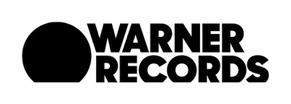 